ALLEGATO 3.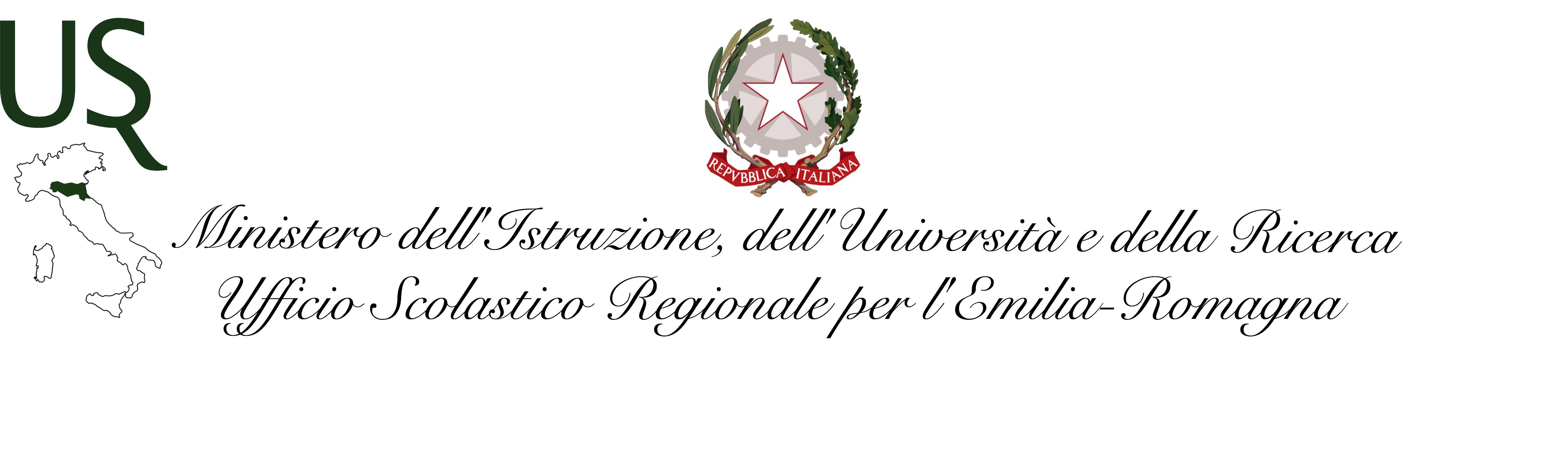 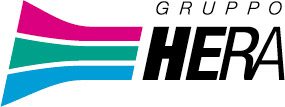 MODULO DI MANIFESTAZIONE D’INTERESSE PER ATTIVITÀDI ALTERNANZA SCUOLA-LAVORO CON IL GRUPPO HERA1. DATI DELLA ISTITUZIONE SCOLASTICA INTERESSATA2. PERCORSI DI ALTERNANZA SCUOLA-LAVORO CON STAGE DURANTE LE ATTIVITA’ DIDATTICHE E/O DURANTE LA SOSPENSIONE ESTIVA DELLE MEDESIME, CON RIFERIMENTO ALL'ALLEGATO 2Compilare il prospetto sottostante, utilizzando ogni riga per un SOLO identificativo di percorso, CORRISPONDENTE AL PERCORSO INDIVIDUALE DI UN SINGOLO STUDENTE, fra quelli di cui alla specifica colonna dell’Allegato 2, per cui si manifesta interesse. Aggiungere righe se necessario.EVENTUALI NOTE3. CARATTERISTICHE DELLA MANIFESTAZIONE DI INTERESSE(indicare nei riquadri sottostanti gli elementi oggetto di valutazione)Luogo e dataProtocollo:Timbro dell'istituzionescolasticaFirma delDirigente Scolastico ___________________DenominazioneIstituzione ScolasticaCodiceMeccanograficoIndirizzo ProvinciaTel/fax/e-mailIndirizzi/articolazioni di cui all'Allegato 2 dell'invito(barrare la/e voce/i d’interesse al fine della candidatura)ISTITUTI TECNICISETTORE ECONOMICO[ ] Amministrazione Finanza e Marketing[ ] Sistemi informativi aziendaliSETTORE TECNOLOGICO[ ] Chimica e materiali[ ] Elettronica[ ] Elettrotecnica[ ] Energia[ ] Informatica[ ] TelecomunicazioniLICEI[ ] Classico[ ] Scientifico[ ] Scienze umane[ ] Scienze umane opzione Economico-SocialeCognome e Nome del Dirigente ScolasticoCognome e nome del Referente di progettoRecapito telefonico ed e-mail del ReferenteEventuali noteN. identificativo del percorso(presente nell’allegato 2, esempio: 11)Classe (esempio III, IV)Durata e periodo indicativo di svolgimento proposto(es. 3 settimane ad aprile 2017)3.1	Esperienze pregresse di interazione dell’Istituzione Scolastica con il territorio e le imprese, in particolare con il gruppo Hera(descrivere sinteticamente le principali esperienze maturate nelle ultime 3 annualità scolastiche ed i loro esiti, con particolare riferimento a quelle coerenti con l'oggetto, specificato per indirizzi, della manifestazione di interesse)1.1 Esperienze di alternanza e/o di stage estivo con imprese del territorio, incluso il Gruppo HERA1.2	Altre esperienze di integrazione curricolare ed extracurricolare con imprese del territorio, incluso il Gruppo HERA1.3 Altre esperienze didattiche rilevanti (e pertinenti)3.2	Modalità di realizzazione didattica e valutazione proposte dall’Istituzione Scolastica(descrivere sinteticamente i punti di seguito elencati, con le eventuali distinzioni, ove del caso, riferite al differente periodo di svolgimento)2.1	Criteri e modalità di individuazione degli studenti interessati dall'esperienza in impresa2.2 Criteri e modalità di tutoraggio e gestione dei rapporti didattici con il Gruppo Hera